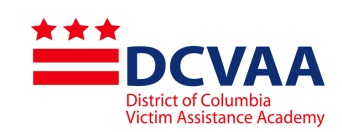 Faculty BiographiesCultural Humility and Principles for Working with youthIvonne Miranda, MA, Ed.M, NBCC, LPC has over 20 years of experience as a psychotherapist.  Ms. Miranda has dedicated her career to working with minority and marginalized populations that have been impacted by trauma (violence, abuse, homicide, suicide, neglect, human trafficking, torture, civil unrest, war, kidnap, prejudice and oppression). Ms. Miranda is a graduate of the Columbia University, Teacher's College, Clinical and Counseling Psychology Program, specializing in Community Psychology. She has completed Post-Graduate/Advanced Training and Certifications in Family Therapy.  (Systems Theory, Structural, and Multilevel Integrative Approach), Multicultural Counseling, Applied Cultural Humility in Therapy, Minority Health and Health Disparities, Oppression and Mental Health, Dialectic Behavioral Therapy (DBT), Interpersonal Psychotherapy (IPT), Trauma Focused Integrative Play Therapy (TF-IPT),Trauma Focused Cognitive Behavioral Therapy (TF­ CBT) and Somatic Experiencing (SEP).Ms. Miranda currently works as a Grief and Trauma Psychotherapist at the Wendt Center for Loss and Healing. She sees children, adolescents and adults in the modalities of individual, family and group therapy, and focuses on somatic/body oriented, strengths based, and expressive therapies, and uses systems and trauma informed interventions.   In addition, she coordinates a partnership between the Wendt Center and Sasha Bruce Youthwork through which she provides clinical support, training and supervision.Ms. Miranda is a member of the American Counseling Association (ACA), Association for Child and Adolescent Counseling (ACAC), and the Association for Multicultural Counseling and Development (AMCD). She is a National Board Certified Counselor (NBCC) and is a Licensed Professional Counselor (LPC) in Washington, DC.  Ivonne Miranda was born and raised in Puerto Rico and currently lives in Washington, DC with her partner and their 4 children. She believes that in the intersection where counseling and advocacy meet, healing is found.Faculty BiographiesCultural Humility and Principles for Working with youthNeil Irvin, Executive Director - Men Can Stop Rape - Since joining Men Can Stop Rape (MCSR) in 2001, Executive Director Neil Irvin has also served as Senior Director of Programs and Director of Community Education. Mr. Irvin has been instrumental in mobilizing thousands of Men of Strength (MOST) Club members to participate in the prevention of men’s violence against women, and he has grown the MOST Club from one site in the District of Columbia to over 100 throughout the country. As Executive Director he is responsible for leading the organization’s work; cultivating strategic partnerships with state and federal government agencies, and private and corporate foundations; and overseeing all programs, which include the award-winning youth development programs, training and technical assistance, and Strength Media public awareness campaigns. Mr. Irvin is a highly committed and collaborative professional with over 25 years of youth development and leadership experience. Well known throughout the country in the field of gender-based violence prevention, Mr. Irvin served on the Department of Justice’s National Advisory Committee and is a member of the NoVo Foundation’s prestigious Move to End Violence initiative. He has also served as a consultant to The White House Commission on Violence Against Women and Girls, the Department of Justice Office of Violence Against Women, Boys and Girls Club, Ford Foundation, and Liz Claiborne Foundation, to name a few. He is an adjunct professor at the University of Maryland’s School of Public Health and has been a regular lecturer at American University, George Washington University, and Howard University. Prior to joining MCSR, Mr. Irvin worked for the Maryland Department of Health and Mental Hygiene at the Regional Institute for Children and Adolescents. He has a long history of working to enrich the lives of youth, especially young men. Having worked as a basketball coach, camp counselor, and director of after-school programs at the YMCA, he decided to dedicate his professional career to working with youth, as it always felt “inspiring, energizing, and effortless.”